ПРОЕКТ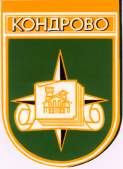 РОССИЙСКАЯ ФЕДЕРАЦИЯКАЛУЖСКАЯ ОБЛАСТЬДЗЕРЖИНСКИЙ РАЙОНГородское поселение «Город Кондрово» ГОРОДСКАЯ   ДУМА  Р  Е  Ш  Е  Н  И  Е«        »  декабря 2021 г.                                                                                                №   О внесении изменений и дополнений в Решение Кондровской городской Думы«О бюджете муниципального образованиягородское поселение «Город Кондрово»на 2021 год и на плановый период 2022-2023 гг.        На основании п.10 ст.35, ст. 52 Федерального Закона Российской Федерации от 06.10.2003 года  №  131-ФЗ «Об общих принципах организации местного самоуправления в Российской Федерации, Кондровская  городская Дума-РЕШИЛА:          Внести следующие изменения и дополнения в Решение Кондровской городской Думы от 18.12.2019 г. № 36 «О бюджете муниципального образования городское поселение «Город Кондрово» на 2021 год и на плановый период 2022-2023 гг.»:1. Изложить пункт 1.Решения в следующей редакции:« 1. Утвердить основные характеристики бюджета городского поселения «Город Кондрово»  (далее - городское поселение) на 2021 год:-общий объем доходов бюджета городского поселения в сумме            114 627 146 руб., в том числе объем безвозмездных поступлений в сумме 43 099 701 руб. согласно приложению № 1 к настоящему Решению;-общий объем расходов бюджета городского поселения в сумме         120 946 930 руб., -верхний предел муниципального долга городского поселения на 1 января 2022 года в сумме 0,0 руб., в том числе верхний предел долга по муниципальным гарантиям 0,0 руб.,-дефицит бюджета городского поселения 6 319 784 руб.».2. Изложить пункт 6 Решения в следующей редакции:« 6. Утвердить ведомственную структуру расходов бюджета городского поселения: на 2021 год, согласно приложению № 5  к настоящему Решению».3. Изложить пункт 3 Решения в следующей редакции:« 3. Утвердить источники  финансирования дефицита бюджета городского поселения на 2021 год, согласно приложению  № 11 к настоящему Решению».4. Внести в приложения № 1, 5, 11, изменения и дополнения, согласно приложениям 1-3.5. Настоящее Решение вступает в силу с момента подписания.6. Настоящее Решение подлежит обязательному опубликованию.         Глава городского поселения                 Город Кондрово»                                                               Т.В.ПЕТРУХИНА 